  										                 УКРАЇНА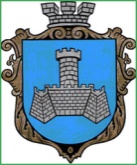 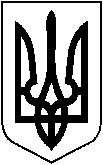 м. Хмільник    Вінницької областіР О З П О Р Я Д Ж Е Н Н ЯМІСЬКОГО ГОЛОВИвід «15»  липня  2021 р.                                                                        №341-рПро проведення оповіщення
військовозобов’язаних.       На виконання вимог Конституції України, Законів України «Про оборону України», «Про військовий обов’язок і військову службу», «Про мобілізаційну підготовку та мобілізацію», розпорядження ТВО військового комісара  Хмільницького об’єднаного районного територіального центру комплектування та соціальної підтримки  від 13.07.2021р. № 171 майора    Прокоповича О.П., з метою забезпечення оповіщення резервістів оперативного резерву першої черги та військовозобов’язаних, що перебувають на обліку в населених пунктах Хмільницької міської територіальної громади, керуючись п.20 ч.4 ст.ст.42,59 Закону України «Про місцеве самоврядування в Україні»: Старостам населених пунктів Хмільницької міської територіальноїгромади (Сухому Миколі Олексійовичу, Маліновській Валентині Іванівні, Шкатюк Тетяні Сергіївні, Матвіюк Наталії Василівні, Титулі Андрію Петровичу, Бичок Ганні Михайлівні ):     1.1. Здійснити оповіщення резервістів оперативного резерву першої черги та військовозобов’язаних, що перебувають на військовому обліку в Хмільницькій міській територіальній громаді, вручити повістки про їх виклик до Хмільницького об’єднаного районного територіального центру комплектування та соціальної підтримки, відповідно до розпорядження ТВО військового комісара  Хмільницького об’єднаного районного територіального центру комплектування та соціальної підтримки  від 13.07.2021р. № 171 майора  Прокоповича О.П.     1.2.  Про результати виконання розпорядження письмово проінформувати     виконавчий комітет Хмільницької міської ради, відділ цивільного захисту, оборонної роботи та взаємодії з правоохоронними органами міської ради та Хмільницький об’єднаний районний територіальний центр комплектування та соціальної підтримки  до 19.07.2021р.            2. Відділу цивільного захисту, оборонної роботи та взаємодії з правоохоронними органами міської ради (Коломійчук В.П.) спільно з старостами Хмільницької міської ради, узагальнити  інформацію про результати  оповіщення  резервістів оперативного резерву першої черги та військовозобов’язаних,  яку направити до  Хмільницького об’єднаного районного територіального центру комплектування та соціальної підтримки  для вжиття заходів  у відповідності до Конституції України та Закону України «Про військовий обов’язок і військову службу».      3. Контроль за виконання розпорядження залишаю за собою.    Міський голова                                                           М.В. Юрчишин       С.П.Маташ       А.В.Сташко       В.П.Коломійчук       Н.А.Буликова                                                